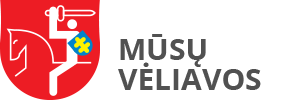 Registracija simboliniam garbės bėgimui Valstybės (Lietuvos karaliaus Mindaugo karūnavimo) dieną su Lietuvos valstybės istorinėmis (herbinėmis) vėliavomis aplink Vilniaus senamiestį palei „Miesto gynybinę sieną“ ir Gedimino pilies kalną iki Valdovų rūmų.Renginys skirtas simboliškam sostinės ir šalies saugumo sureikšminimui Valstybės dienos proga, taip pat siekiama ugdyti pilietinę savimonę, patriotiškumą, pagarbą valstybei ir valstybingumui. Skatinamas istorinės atminties išsaugojimas.Bėgama su Lietuvos valstybės istorinėmis (herbinėmis) vėliavomis.Bėgimo dalyviai nešamą vėliavą (1×1,7 m) su stiebu (2 m) gauna dovanų. Bėgimo maršrutas gatvės ir pėsčiųjų takai besiribojantys su miesto gynybine siena”, Gedimino pilies kalnu ir Vilniaus Katedra. „Miesto gynybinės sienos“ išlikę ir neišlikę vartai: Šv. Marijos Magdalietės (Šlapieji), Totorių, Vilijos, Trakų, Rūdninkų, Medininkų (Aušros, Aštrieji) – išlikę, Subačiaus, Išganytojo ir Bernardinų. Nuo Daukanto aikštės – gatvės ir pėsčiųjų takai kuriais bus bėgama: Universiteto, L. Stuokos-Gucevičiaus, Liejyklos, Totorių, Benediktinių, Vilniaus, Klaipėdos, Pylimo (pėsčiųjų zona), Bazilijonų (pėsčiųjų zona), Šv. Dvasios, Bokšto, Maironio, Šv. Brunono Bonifaco, Bernardinų sodo taku palei Vilnelę, K. Škirpos alėja ir pėsčiųjų taku aplink Gedimino kalną, Arsenalą, Vilniaus Katedrą iki Valdovų rūmų kiemo.Bėgimo maršruto ilgis 5 km.Renginio programa (Liepos 6 d.):10:00 val. Valdovų rūmuose iš anksto užsiregistravę bėgimo dalyviai gauna Vėliavą su stiebu skirtą bėgimui.11:45 val. bėgimo dalyviai renkasi Simono Daukanto aikštėje.12:00 – 12:30 val. Lietuvos valstybės ir istorinės vėliavų pakėlimo ceremonija S. Daukanto aikštėje (Valstybės renginys).12:30 bėgimo dalyviai išlydimi ir pradeda bėgimą.13:30 val. bėgimas baigiamas Valdovų rūmų kieme.Renginio pabaiga 14:15 val.Bėgimo dalyviams yra registracijos mokestis.REGISTACIJA interneto svetainėje: http://www.musuveliavos.lt/ Renginį organizuoja: VšĮ „Mūsų vėliavos“ ir Lietuvos karių asociacija „Keliautojų klubas“.             Tel. informacijai: +370 699 17543TRASA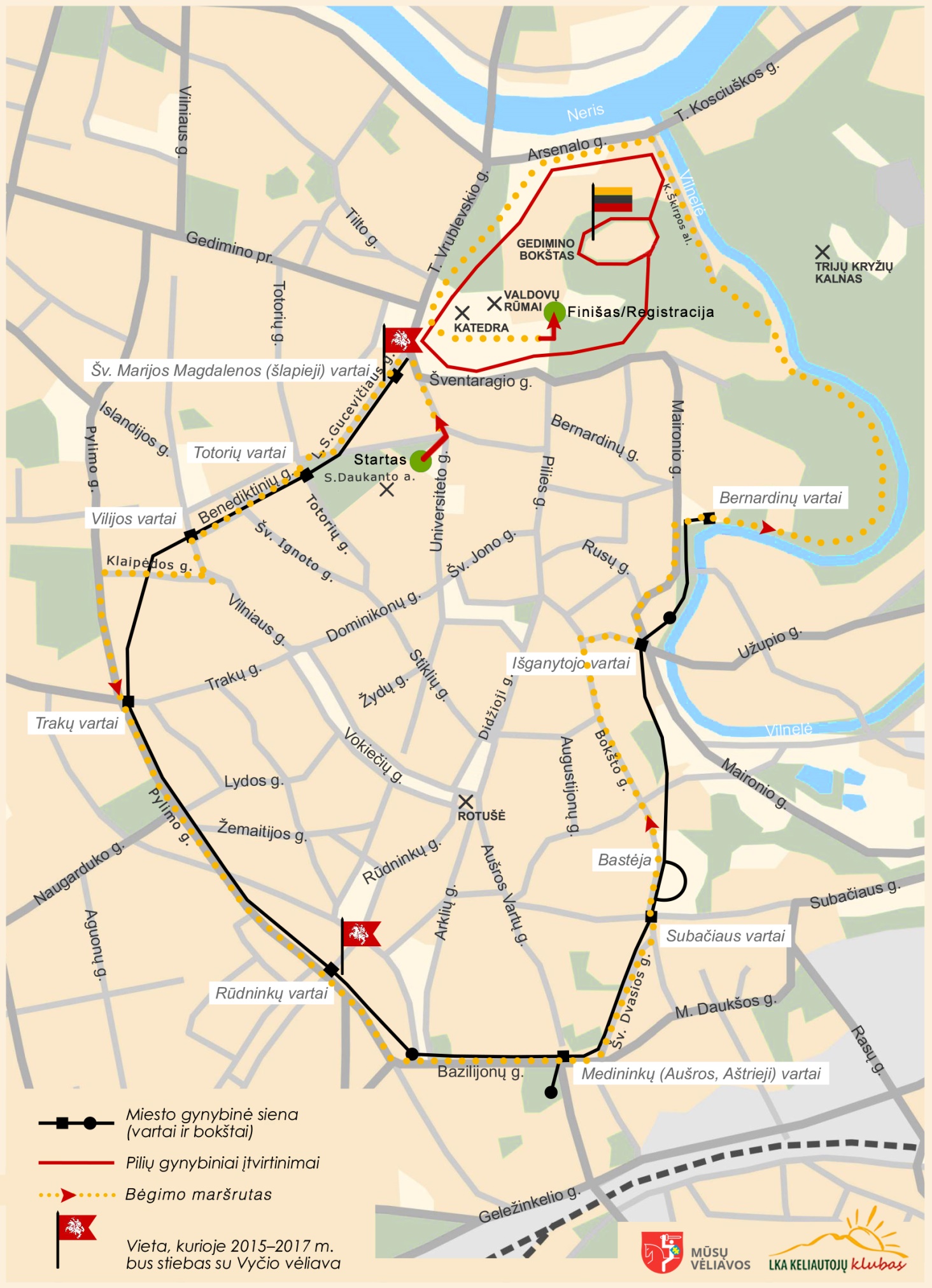 